       «Разбудим Мишку»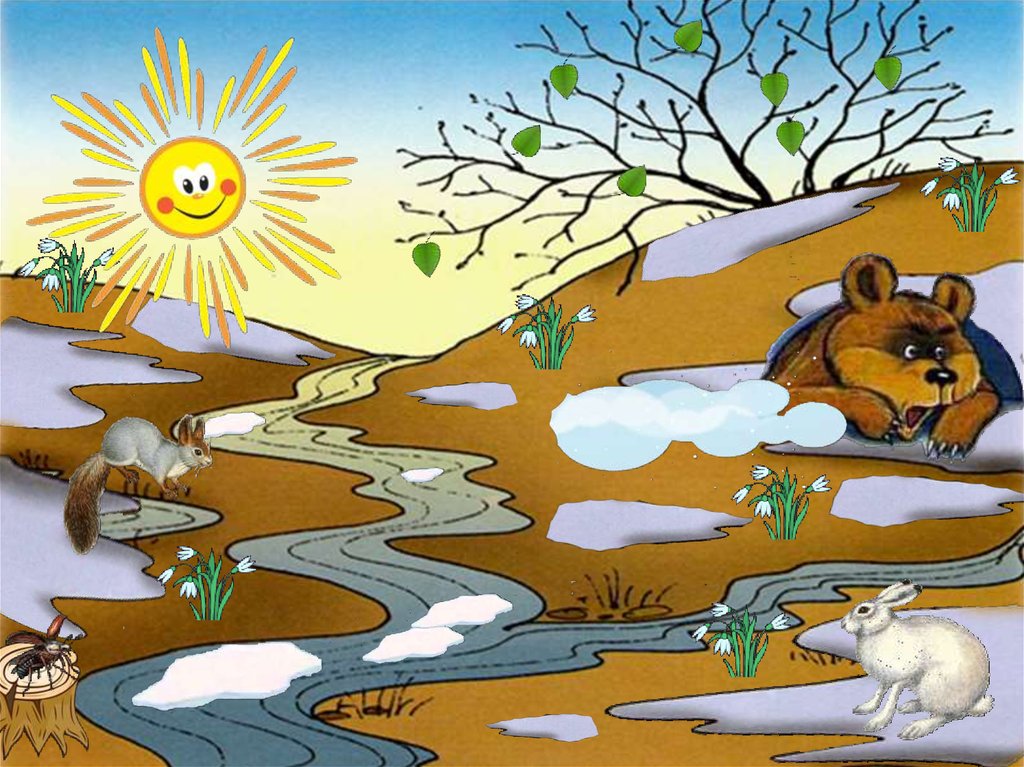 	     Весенний праздник для детей 1 младшей группыУчаствуют:Дети;Воспитатель;Медведица – взрослый;Кукла Мишутка  на ширме.Детский сад п. ЕрмаковоАпрель 2021г.Дети входят в зал и занимают свои места на стульчиках.Раздаётся стук в дверь. (За дверью Медведица. Она в блузке и длинной юбке с передником. Говорит персонаж не слишком низким голосом,  чтобы не испугать детей).Воспитатель:	Кто там?Медведица:	Я -  Мишуткина мама, Настасья Петровна! Можно мне войти?Воспитатель и дети:	 Заходите, пожалуйста!Медведица (входит): Здравствуйте! Какие вы все нарядные, весёлые!Воспитатель:	Мы весну встречать собрались.Медведица:	А мой Мишутка всю зиму в берлоге проспал и сейчас просыпаться не хочет. Поможете мне, ребятки, Мишутку разбудить?Воспитатель:	В хоровод мы все встаём,			И весну встречать пойдём!Исполняется  танец «Пляшут дети у окна».Медведица:	Какой хороший танец получился! Дружно, весело ребятки танцевали!Воспитатель:	И солнышку наш танец понравился!				Ярче солнышко сияло				И свой лучик нам послало.				На кого наш луч укажет,				Тот стихи сейчас расскажет.Дети читают стихи о весне:	К нам весна шагает	Быстрыми шагами,	И сугробы тают	Под её ногами.	Чёрные проталины 	На полях видны.	Видно, очень тёплые 	Ноги у весны!2.	Травка зеленеет, солнышко блестит,	Ласточка с весною в сени к нам летит.3.	Весна недаром злится:	Прошла её пора!	Весна в окно стучится,	И гонит со двора.4.	Шепчет солнышко листочку:	«Не робей, голубчик!»	И берёт его из почки	За зелёный чубчик.Медведица:	И я тоже стихи о весне знаю!				Здравствуй, милая весна!				Всё проснулось ото сна.				Только мой сынок не встал – 				Всю весну почти проспал!Воспитатель:		Что же делать? Как же быть?		Как Мишутку разбудить?Ребята, может быть, мы звонкую песенку про весну споём? Мишутка услышит и проснётся.	Дети исполняют песню «А весной, а весной…»Воспитатель:	Вот как весело и звонко поют наши ребятишки!Из – ширмы появляется Мишутка.Мишутка:		Что это вы тут распелись, спать мне мешаете?Медведица подходит к ширме, гладит Мишутку.Медведица:	Пора вставать, Мишутка! Весна пришла!Мишутка:		Нет, рано мне вставать. Не пришла ещё весна!Воспитатель:	Как же не пришла, Мишутка? Ребята, какое сейчас время года?Дети:	Конечно, весна!		Вот уж травушка растёт,		Приглашает в хоровод!           Исполняется весенний хоровод. Медведица танцует вместе с детьми. Мишутка во время хоровода лежит на ширме спиной к детям, «спит». После хоровода Медведица подходит к ширме.Медведица:	Вставай, Мишутка! Слышишь, птички поют, солнышко встаёт, весна идёт!Мишутка:		Ничего не слышу! (похрапывает)Воспитатель:	А вы, ребята, слышите? Звучит «Утро» муз. Э.Грига  (фрагмент).Воспитатель:	Солнца лучик гладит кочки,			И цветут на них…цветочки!Воспитатель:	Хотите, ребята, с цветочками потанцевать?Исполняется танец с цветами.Медведица подходит к ширме, трогает Мишутку.Медведица:	Вставай, Мишутка, а то всю зиму проспишь! Посмотри, уже первые весенние цветочки расцвели!Мишутка приподнимается и поворачивается к детям: 	Я бы цветочного мёда сейчас поел, да просыпаться лень. Рано ещё, не пришла весна!Воспитатель:	Как же не пришла? Слышишь?				Там  по камушкам потёк				И забулькал… Дети:	Ручеёк!Воспитатель:	Ветерок за ним летит,			О весне вовсю шумит!Воспитатель предлагает детям взять колокольчики и шуршащие султанчики и одновременно позвенеть и пошуршать.Мишутка просыпается, поднимается, потягивается:		- Ой, что это у меня в ушах звенит и шумит? Медведица:	Это, Мишутка, тебя ребятки разбудили вместе с весенним ветерком и ручейком!Мишутка:		Значит, и вправду весна пришла! (недовольно) Замёрз я что – то спросонок. Холодно ещё на улице! Медведица:	А я на тебя одеяло наброшу!(набрасывает Мишутке на плечи одеяло).Мишутка:		Жарко!Медведица:	Ну, давай снимем! (снимает)Мишутка:		Холодно! (Медведица вновь набрасывает, и так несколько раз)Медведица:	Да тепло уже, Мишутка, весна ведь!Мишутка (весело): 	И, правда, тепло! Ура!				Я теперь пойду гулять и с ребятами играть!	               Проводится  игра с Мишкой.Медведица:	Спасибо вам, ребятки! Мишутку моего разбудили!			Я весной в лесу гуляла			И цветочки собирала.			Набрала цветочков сладких -					Полюбуйтесь – ка, ребятки!Подай мне, Мишутка, мою корзиночку с цветами!Мишутка подаёт из – за ширмы корзиночку. Медведица показывает их детям.Медведица:	Вот какой подарок деткам:			И цветочки, и конфетки!Персонажи прощаются и уходят за ширму.Дети с воспитателем уходят в группу.